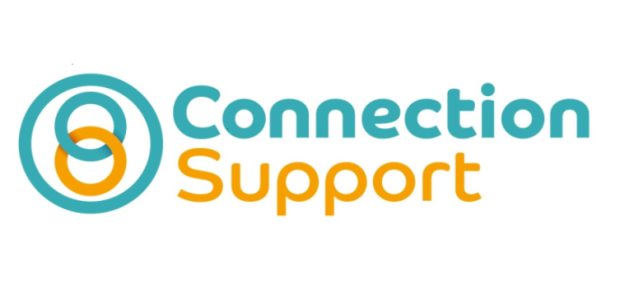 Benefits Support Referral FormApplicants name : Current address : Date of birth:Telephone No:Email Address: National Insurance No:Gender:Ethnicity:Religion:If we cannot contact the Applicant on the number given, is there someone else we can contact to be able to pass a message on to them?                                                                                                                                                                                                    Name of Contact:…………………. Contact Number:………….Date of referral:When did the applicant’s tenancy start?If the tenancy is yet to start, what date will this be?Prior to this referral was the applicant:A Rough Sleeper?   Yes         NoorA previous Rough Sleeper moving on from Supported Accommodation  Yes        NoOther. Give details:Does the Applicant have language, literacy or other communication difficulties?Please give details: If Refugee / Asylum Seeker / Non-EU national: Do they have ‘Recourse to Public Funds’?  Yes          No        Don’t Know Referrer’s Name:  Organisation: Tel numbers: E-mail Address:Describe the difficulties the applicant is experiencing with benefits and the type of help required:Risk Indicators SummaryPlease mark against ALL indicators, or the assessment will be delayed.This information is required to allow support staff to prepare for the assessment interview fully. Does the Applicant have any history or evidence of the following? (Put an X in the relevant box)Risk Indicators SummaryPlease mark against ALL indicators, or the assessment will be delayed.This information is required to allow support staff to prepare for the assessment interview fully. Does the Applicant have any history or evidence of the following? (Put an X in the relevant box)Risk Indicators SummaryPlease mark against ALL indicators, or the assessment will be delayed.This information is required to allow support staff to prepare for the assessment interview fully. Does the Applicant have any history or evidence of the following? (Put an X in the relevant box)Risk Indicators SummaryPlease mark against ALL indicators, or the assessment will be delayed.This information is required to allow support staff to prepare for the assessment interview fully. Does the Applicant have any history or evidence of the following? (Put an X in the relevant box)Risk Indicators SummaryPlease mark against ALL indicators, or the assessment will be delayed.This information is required to allow support staff to prepare for the assessment interview fully. Does the Applicant have any history or evidence of the following? (Put an X in the relevant box)Risk Indicators SummaryPlease mark against ALL indicators, or the assessment will be delayed.This information is required to allow support staff to prepare for the assessment interview fully. Does the Applicant have any history or evidence of the following? (Put an X in the relevant box)Risk Indicators SummaryPlease mark against ALL indicators, or the assessment will be delayed.This information is required to allow support staff to prepare for the assessment interview fully. Does the Applicant have any history or evidence of the following? (Put an X in the relevant box)Risk Indicators SummaryPlease mark against ALL indicators, or the assessment will be delayed.This information is required to allow support staff to prepare for the assessment interview fully. Does the Applicant have any history or evidence of the following? (Put an X in the relevant box)YesNoDon’t KnowYesNoDon’t KnowAggression to staffHistorical  Substance / Alcohol useArsonSex OffencesDomestic AbuseSelf-HarmCurrent Substance / Alcohol useOther (please specify)Is there anything else that you feel we should know about this applicant or their circumstances in terms of risk?Is there anything else that you feel we should know about this applicant or their circumstances in terms of risk?Is there anything else that you feel we should know about this applicant or their circumstances in terms of risk?Is there anything else that you feel we should know about this applicant or their circumstances in terms of risk?Is there anything else that you feel we should know about this applicant or their circumstances in terms of risk?Is there anything else that you feel we should know about this applicant or their circumstances in terms of risk?Is there anything else that you feel we should know about this applicant or their circumstances in terms of risk?Is there anything else that you feel we should know about this applicant or their circumstances in terms of risk?Please give details:Please give details:Please give details:Please give details:Please give details:Please give details:Please give details:Please give details:Thank you for taking the time to complete this form. Please return it with any attachments to:enquiries@connectionsupport.org.uk   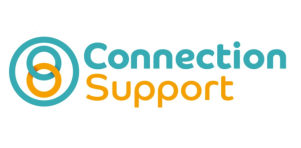 Connection Support The Old School First TurnWolvercote OX2 8AH